St. James’ Church, GlastonburyChoristers’ – Schedule 2019 – September through DecemberTHANK YOU for your participation in our Music Ministry!Online schedule:http://www.stjamesglastonbury.org/Ministries/Worship-Commission/Music/Choristers/Subject to change.							                    				8/29/2019; 17.ix.2019Jim BarryMinister of Music(860) 633.8333 x 204 [church] ♦ dirmusic@stjamesgl.orgStorm closing information - remember that you can get storm closings for St. James’ on WFSB Channel 3 on TV and online (http://www.wfsb.com/weather) . You can also sign-up for text alerts by following this link: http://my.textcaster.com/asa/Default.aspx?ID=c1616077-39d9-4682-b0ca-63a1ee174441   In addition to notifying you through the TV station, we will do our best to communicate through other means such as email and the website. Always remember to use good judgment when deciding to travel in inclement weather.SeptemberSeptemberSeptemberSeptember19Thursday 6:15-7 pmRehearsal | Sitter: Chester26Thursday 6:15-7 pmRehearsal | Sitter: Brown29Sunday 9:30 amRehearsal | Service: 10:15 amOctoberOctoberOctoberOctober3Thursday 6:15-7 pmRehearsal | Sitter: Chester10Thursday 6:15-7 pmRehearsal | Sitter: Brown20Sunday 9:30 amRehearsal | Service: 10:15 am24Thursday 6:15-7 pmRehearsal | Sitter: ChesterNovemberNovemberNovemberNovember1Thursday 6:15-7 pmRehearsal |  Sitter: BrownDaylight Saving Time begins this weekend  set your clocks back one hour Saturday night.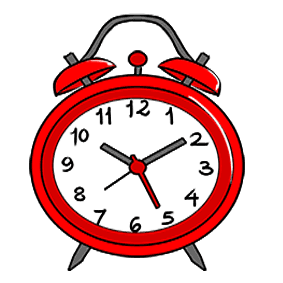 Daylight Saving Time begins this weekend  set your clocks back one hour Saturday night.Daylight Saving Time begins this weekend  set your clocks back one hour Saturday night.Daylight Saving Time begins this weekend  set your clocks back one hour Saturday night.3Sunday 9:30 amRehearsal | Service: 10:15 am14Thursday 6:15-7 pmRehearsal | Sitter: Chester17Sunday 9:30 amRehearsal | Service: 10:15 am21Thursday 6:15-7 pmRehearsal | Sitter: BrownDecemberDecemberDecemberDecember5Thursday 6:15-7 pmRehearsal | Sitter: Chester8Sunday 9:30 amRehearsal | Service: 10:15 am Advent Lessons & Carols19Thursday 6:15-7 pmRehearsal | Sitter: Brown22Sunday 9:30 amRehearsal | Service: 10:15 am24Sunday 4:00 pmRehearsal | Service: 5:00 pm Christmas Eve